BRIDPORT TOWN COUNCIL – ANNUAL GRANTS 2019/2020 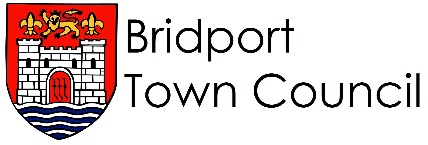 IntroductionThis is the application form for the annual grants awarded to qualifying organisations by Bridport Town Council. Grants can be allocated for specific projects undertaken by organisations that benefit the residents of Bridport. Preference is normally given to organisations that have raised part of the funding themselves and organisations that benefit a wide group of people in Bridport.Please note:-All applicable sections of the form should be completed in full rather than cross referencing to another supporting document.Applications should be received by the Town Clerk, Bridport Town Council, Mountfield, Bridport, Dorset, DT6 3JP, by no later than 5.00pm on 19 August 2019.LATE APPLICATIONS WILL NOT BE CONSIDERED.You will be notified of the decision on your application by 30 September 2019.If there is insufficient space in any box on this form, please complete details on a separate sheet, including a note of the box number on the form to which the extra information refers.GRANTS CRITERIA FOR SMALLER ORGANISATIONSSave in exceptional circumstances, the criteria for awarding grants are as follows:Criteria 1. Each request for financial assistance should normally be for a specific project, and will be treated on its merits, taking into account how closely it meets this general criteria. Normally a grant in the region of £500 will be considered which is in line with many other local councils. Larger grants may be considered but need to be a special case and thus may be awarded only in exceptional circumstances.Criteria 2. Organisations that have not taken care to neither complete the application form properly nor have prepared a sound justification should be notified that more information is needed, but if not forthcoming should not normally be considered for a grant. Unless the applicant is a new ‘start up’ organisation in its first year of activity, a grant should not be given without seeing an applicant’s bank statement and accounts information.Criteria 3. Charities, voluntary bodies, trusts and similar organisations will be favoured, whereas private organisations and individuals should normally not be considered. Where an organiser or other associates of a body (not governed by Charity/Trust law) takes a fee which supplements their income, or where a grant may be used to provide an asset that may in the future be realised by an individual or plc., grants should not be considered.Criteria 4. Preference should be given to organisations based in Bridport. Organisations based outside Bridport will be considered only if it benefits the people of Bridport and if there is no similar Bridport based organisation involved in the same general activity.Criteria 5. Grants should normally only be considered where the organisations’ volunteers and members can demonstrate that they have made an effort to raise part of the sum required.Criteria 6. Preference in terms of the amount of a grant to be awarded would normally be given to organisations that benefit larger numbers of Bridport people, pro-rata over the course of a whole year. Nonetheless, this should not preclude lesser amounts being considered for smaller qualifying organisations that deal with fewer Bridport people.Criteria 7. Preference should normally be given to bodies that are not funded by the principal authorities i.e. West Dorset District Council and Dorset County Council.Please note that grants are awarded subject to the following conditions set out overleaf.CONDITIONSAll grants are awarded subject to the following conditions:The grant can only be used for the purpose stated in the application and the Council reserves the right to reclaim any grant not being used for the specified purpose of the application. Prior approval of the Council is required if any change of purpose of the grant is required. The applicant organisation is responsible for ensuring the grant is used for the purpose for which it is granted. If the applicant organisation disbands for any reason during the period of the grant, the Council may ask for all or part of the monies to be paid back. Recipients of all grants are asked to make a short report on the use of the grant within 12 months of the grant being awarded. The Town Council will contact organisations regarding the timing of the report. Appropriate acknowledgement of the financial support received from the Council may be required on documentation and relevant promotional literature. The primary purpose of the grant must be to benefit Bridport residents.The Town Council may apply additional conditions in individual cases.1Name and address of the body requesting a grant:2Contact person:-3Telephone4Email Address5Type of organisation(please tick)(Please enclose a copy of your relevant management document e.g. constitution, articles of association or similar which states your aims/structure etc).CharityCharityCharity No.:Charity No.:5Type of organisation(please tick)(Please enclose a copy of your relevant management document e.g. constitution, articles of association or similar which states your aims/structure etc).TrustTrust5Type of organisation(please tick)(Please enclose a copy of your relevant management document e.g. constitution, articles of association or similar which states your aims/structure etc).PrivatePrivate5Type of organisation(please tick)(Please enclose a copy of your relevant management document e.g. constitution, articles of association or similar which states your aims/structure etc).Other (please state)Other (please state)6Please give details of the project for which grant assistance is being requested:7How will residents of Bridport benefit from the award of this grant?In general terms:In general terms:In general terms:In general terms:In general terms:How many people benefit?How many times a year does this number benefit?How many times a year does this number benefit?How many times a year does this number benefit?8How much grant is requested (rounded to nearest £50)How much grant is requested (rounded to nearest £50)Amount your volunteers or staff raised for the project?Amount your volunteers or staff raised for the project?Amount your volunteers or staff raised for the project?Amount your volunteers or staff raised for the project?9Please specify the date(s) when the grant money will be spent – month/year?Please specify the date(s) when the grant money will be spent – month/year?10Please indicate phasing if this applies:Please indicate phasing if this applies:11What is the total amount needed for this project (answer only if amount is greater than this application)?What is the total amount needed for this project (answer only if amount is greater than this application)?What is the total amount needed for this project (answer only if amount is greater than this application)?What is the total amount needed for this project (answer only if amount is greater than this application)?What is the total amount needed for this project (answer only if amount is greater than this application)?What is the total amount needed for this project (answer only if amount is greater than this application)?What is the total amount needed for this project (answer only if amount is greater than this application)?What is the total amount needed for this project (answer only if amount is greater than this application)?What is the total amount needed for this project (answer only if amount is greater than this application)?12Please give details of other assistance you are seeking (and from whom) for this project/activity (where appropriate, the Town Council would ideally like to see that some other funding has been approved)Please give details of other assistance you are seeking (and from whom) for this project/activity (where appropriate, the Town Council would ideally like to see that some other funding has been approved)OrganisationOrganisationOrganisationOrganisationOrganisationAmountAmountApproved (Y/N)12Please give details of other assistance you are seeking (and from whom) for this project/activity (where appropriate, the Town Council would ideally like to see that some other funding has been approved)Please give details of other assistance you are seeking (and from whom) for this project/activity (where appropriate, the Town Council would ideally like to see that some other funding has been approved)a12Please give details of other assistance you are seeking (and from whom) for this project/activity (where appropriate, the Town Council would ideally like to see that some other funding has been approved)Please give details of other assistance you are seeking (and from whom) for this project/activity (where appropriate, the Town Council would ideally like to see that some other funding has been approved)b12Please give details of other assistance you are seeking (and from whom) for this project/activity (where appropriate, the Town Council would ideally like to see that some other funding has been approved)Please give details of other assistance you are seeking (and from whom) for this project/activity (where appropriate, the Town Council would ideally like to see that some other funding has been approved)c12Please give details of other assistance you are seeking (and from whom) for this project/activity (where appropriate, the Town Council would ideally like to see that some other funding has been approved)Please give details of other assistance you are seeking (and from whom) for this project/activity (where appropriate, the Town Council would ideally like to see that some other funding has been approved)d13Summary of estimated project costs:Summary of estimated project costs:Summary of estimated project costs:Summary of estimated project costs:Summary of estimated project costs:Summary of estimated project costs:Any further cost information?Any further cost information?Any further cost information?Any further cost information?Any further cost information?aTotal amount from bodies 12(a) to (d) above:Total amount from bodies 12(a) to (d) above:bAmount requested from Bridport Town Council:Amount requested from Bridport Town Council:cYour own Fundraising:Your own Fundraising:dTotalTotal14Supporting information is specifically required for a grant to be considered, even if the latest figures are not yet audited.Supporting information is specifically required for a grant to be considered, even if the latest figures are not yet audited.Supporting information is specifically required for a grant to be considered, even if the latest figures are not yet audited.Supporting information is specifically required for a grant to be considered, even if the latest figures are not yet audited.Tick if enclosedTick if enclosedTick if enclosedAdd any comments regarding 14(a) to (d)Add any comments regarding 14(a) to (d)Add any comments regarding 14(a) to (d)Add any comments regarding 14(a) to (d)aLast two years income and   expenditure statements:Last two years income and   expenditure statements:Last two years income and   expenditure statements:Last two years income and   expenditure statements:bLatest Balance Sheet:Latest Balance Sheet:Latest Balance Sheet:Latest Balance Sheet:cLatest Bank Statement:Latest Bank Statement:Latest Bank Statement:Latest Bank Statement:dOther items:Other items:Other items:Other items:15Please print your name:16Position:17Signature:Date: